別記様式第５　　　　　　　　　　　　　　　　　　　　　　　　　　　　　　　　　　　　 ①泡消火設備　　　　　　　　　　　　　　　　　　　　　　　　　　　　　　　　　　　　　 ②泡消火設備　　　　　　　　　　　　　　　　　　　　　　　　　　　　　　　　　　　　　 ③泡消火設備　　　　　　　　　　　　　　　　　　　　　　　　　　　　　　　　　　　　　 ④泡消火設備　　　　　　　　　　　　　　　　　　　　　　　　　　　　　　　　　　　　　 ⑤泡消火設備　　　　　　　　　　　　　　　　　　　　　　　　　　　　　　　　　　　　　 ⑥備考１　この用紙の大きさは、日本産業規格Ａ４とすること。　　２　選択肢のある欄は、該当する事項を○印で囲むこと。　　３　※印の試験は、｢加圧送水装置の基準｣（平成９年消防庁告示第８号）に適合している旨の表示が付されているものにあっては､省略することができる。　　４　結果の欄には､良否を記入すること。　　５　非常電源及び配線についての試験結果報告書を添付すること。　　６　総合操作盤が設けられているものにあっては、総合操作盤についての試験結果報告書を添付すること。泡消火設備試験結果報告書試験実施日　　　年　　月　　日　試験実施者　　　　　　　　　　　　　　　　　　　住　所　　　　　　　　　　　　　　　　　　　氏　名　　　　　　　　　　　　　　　　　　泡消火設備試験結果報告書試験実施日　　　年　　月　　日　試験実施者　　　　　　　　　　　　　　　　　　　住　所　　　　　　　　　　　　　　　　　　　氏　名　　　　　　　　　　　　　　　　　　泡消火設備試験結果報告書試験実施日　　　年　　月　　日　試験実施者　　　　　　　　　　　　　　　　　　　住　所　　　　　　　　　　　　　　　　　　　氏　名　　　　　　　　　　　　　　　　　　泡消火設備試験結果報告書試験実施日　　　年　　月　　日　試験実施者　　　　　　　　　　　　　　　　　　　住　所　　　　　　　　　　　　　　　　　　　氏　名　　　　　　　　　　　　　　　　　　泡消火設備試験結果報告書試験実施日　　　年　　月　　日　試験実施者　　　　　　　　　　　　　　　　　　　住　所　　　　　　　　　　　　　　　　　　　氏　名　　　　　　　　　　　　　　　　　　泡消火設備試験結果報告書試験実施日　　　年　　月　　日　試験実施者　　　　　　　　　　　　　　　　　　　住　所　　　　　　　　　　　　　　　　　　　氏　名　　　　　　　　　　　　　　　　　　泡消火設備試験結果報告書試験実施日　　　年　　月　　日　試験実施者　　　　　　　　　　　　　　　　　　　住　所　　　　　　　　　　　　　　　　　　　氏　名　　　　　　　　　　　　　　　　　　泡消火設備試験結果報告書試験実施日　　　年　　月　　日　試験実施者　　　　　　　　　　　　　　　　　　　住　所　　　　　　　　　　　　　　　　　　　氏　名　　　　　　　　　　　　　　　　　　泡消火設備試験結果報告書試験実施日　　　年　　月　　日　試験実施者　　　　　　　　　　　　　　　　　　　住　所　　　　　　　　　　　　　　　　　　　氏　名　　　　　　　　　　　　　　　　　　泡消火設備試験結果報告書試験実施日　　　年　　月　　日　試験実施者　　　　　　　　　　　　　　　　　　　住　所　　　　　　　　　　　　　　　　　　　氏　名　　　　　　　　　　　　　　　　　　泡消火設備試験結果報告書試験実施日　　　年　　月　　日　試験実施者　　　　　　　　　　　　　　　　　　　住　所　　　　　　　　　　　　　　　　　　　氏　名　　　　　　　　　　　　　　　　　　用途用途用途(　　　)項(　　　)項(　　　)項(　　　)項構造延べ面積延べ面積延べ面積m2　m2　m2　m2　階数地上　　　　 階　地階　　　　 階地上　　　　 階　地階　　　　 階地上　　　　 階　地階　　　　 階延べ面積延べ面積延べ面積　固定式　　(全域放出方式　　　局所放出方式)　　　　　移動式　固定式　　(全域放出方式　　　局所放出方式)　　　　　移動式　固定式　　(全域放出方式　　　局所放出方式)　　　　　移動式　固定式　　(全域放出方式　　　局所放出方式)　　　　　移動式　固定式　　(全域放出方式　　　局所放出方式)　　　　　移動式　固定式　　(全域放出方式　　　局所放出方式)　　　　　移動式　固定式　　(全域放出方式　　　局所放出方式)　　　　　移動式　固定式　　(全域放出方式　　　局所放出方式)　　　　　移動式試　　験　　項　　目試　　験　　項　　目試　　験　　項　　目試　　験　　項　　目試　　験　　項　　目試　　験　　項　　目試　　験　　項　　目種別･容量等の内容種別･容量等の内容種別･容量等の内容結果外　　　観　　　試　　　験水源水源水源水源水源の種類･構造水源の種類･構造――――――――――――外　　　観　　　試　　　験水源水源水源水源水量水量m3（縦 　ｍ横 　ｍ有効深さ 　ｍ）m3（縦 　ｍ横 　ｍ有効深さ 　ｍ）m3（縦 　ｍ横 　ｍ有効深さ 　ｍ）外　　　観　　　試　　　験水源水源水源水源吸水障害防止措置吸水障害防止措置有　　・　　無有　　・　　無有　　・　　無外　　　観　　　試　　　験水源水源水源水源給水装置給水装置――――――――――――外　　　観　　　試　　　験水源水源水源水源耐震措置耐震措置有　　・　　無有　　・　　無有　　・　　無外　　　観　　　試　　　験加　圧　送　水　装　置設置場所設置場所設置場所設置場所設置場所外　　　観　　　試　　　験加　圧　送　水　装　置ポ ン プ を 用 い る も のポ ン プ を 用 い る も のポンプの仕様ポンプの仕様製造者名製造者名製造者名定格吐出量　　　　L/min定格吐出量　　　　L/min外　　　観　　　試　　　験加　圧　送　水　装　置ポ ン プ を 用 い る も のポ ン プ を 用 い る も のポンプの仕様ポンプの仕様定格全揚程　　　　　 ｍ定格全揚程　　　　　 ｍ外　　　観　　　試　　　験加　圧　送　水　装　置ポ ン プ を 用 い る も のポ ン プ を 用 い る も のポンプの仕様ポンプの仕様型式型式型式製造番号製造番号外　　　観　　　試　　　験加　圧　送　水　装　置ポ ン プ を 用 い る も のポ ン プ を 用 い る も の電動機の仕様電動機の仕様製造者名製造者名製造者名種別　　　　　型電動機種別　　　　　型電動機外　　　観　　　試　　　験加　圧　送　水　装　置ポ ン プ を 用 い る も のポ ン プ を 用 い る も の電動機の仕様電動機の仕様定格電圧　　　　　　 Ｖ定格電圧　　　　　　 Ｖ外　　　観　　　試　　　験加　圧　送　水　装　置ポ ン プ を 用 い る も のポ ン プ を 用 い る も の電動機の仕様電動機の仕様型式型式型式定格電流　　　　　　 Ａ定格電流　　　　　　 Ａ外　　　観　　　試　　　験加　圧　送　水　装　置ポ ン プ を 用 い る も のポ ン プ を 用 い る も の電動機の仕様電動機の仕様製造番号製造番号製造番号出力　　　　　　　　 kW出力　　　　　　　　 kW外　　　観　　　試　　　験加　圧　送　水　装　置ポ ン プ を 用 い る も のポ ン プ を 用 い る も のポンプ・電動機設置状況設置状況――――――――――――外　　　観　　　試　　　験加　圧　送　水　装　置ポ ン プ を 用 い る も のポ ン プ を 用 い る も のポンプ・電動機接地工事接地工事種接地種接地種接地外　　　観　　　試　　　験加　圧　送　水　装　置ポ ン プ を 用 い る も のポ ン プ を 用 い る も のポンプ・電動機配線配線――――――――――――外　　　観　　　試　　　験加　圧　送　水　装　置ポ ン プ を 用 い る も のポ ン プ を 用 い る も のポンプ・電動機潤滑油潤滑油――――――――――――外　　　観　　　試　　　験加　圧　送　水　装　置ポ ン プ を 用 い る も のポ ン プ を 用 い る も の水温上昇防止のための逃し装置　　　　配管･バルブ類配管･バルブ類管の呼び　　　　　　　　　　　　　Ａ管の呼び　　　　　　　　　　　　　Ａ管の呼び　　　　　　　　　　　　　Ａ外　　　観　　　試　　　験加　圧　送　水　装　置ポ ン プ を 用 い る も のポ ン プ を 用 い る も の水温上昇防止のための逃し装置　　　　オリフィス等オリフィス等流過口径　　　　　　　　　　　　　mm流過口径　　　　　　　　　　　　　mm流過口径　　　　　　　　　　　　　mm外　　　観　　　試　　　験加　圧　送　水　装　置ポ ン プ を 用 い る も のポ ン プ を 用 い る も の性能試験装置の配管･バルブ類性能試験装置の配管･バルブ類性能試験装置の配管･バルブ類――――――――――――試　　験　　項　　目試　　験　　項　　目試　　験　　項　　目試　　験　　項　　目試　　験　　項　　目試　　験　　項　　目種 別・容 量 等 の 内 容結果外　　　　　　　観　　　　　　　試　　　　　　　験加　　　　　圧　　　　　送　　　　　水　　　　　装　　　　　置ポ　　　 ン　　　 プ　　　を 　　　 用　　　 い　　　る 　　　 も　　　 の呼水装置呼水装置材質鋼板製・合成樹脂製外　　　　　　　観　　　　　　　試　　　　　　　験加　　　　　圧　　　　　送　　　　　水　　　　　装　　　　　置ポ　　　 ン　　　 プ　　　を 　　　 用　　　 い　　　る 　　　 も　　　 の呼水装置呼水装置水量　　Ｌ外　　　　　　　観　　　　　　　試　　　　　　　験加　　　　　圧　　　　　送　　　　　水　　　　　装　　　　　置ポ　　　 ン　　　 プ　　　を 　　　 用　　　 い　　　る 　　　 も　　　 の呼水装置呼水装置水用排水管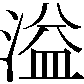 管の呼び　　　　　　　　　　　　　Ａ外　　　　　　　観　　　　　　　試　　　　　　　験加　　　　　圧　　　　　送　　　　　水　　　　　装　　　　　置ポ　　　 ン　　　 プ　　　を 　　　 用　　　 い　　　る 　　　 も　　　 の呼水装置呼水装置呼水管管の呼び　　　　　　　　　　　　　Ａ外　　　　　　　観　　　　　　　試　　　　　　　験加　　　　　圧　　　　　送　　　　　水　　　　　装　　　　　置ポ　　　 ン　　　 プ　　　を 　　　 用　　　 い　　　る 　　　 も　　　 の呼水装置呼水装置補給水管管の呼び　　　　　　　　　　　　　Ａ外　　　　　　　観　　　　　　　試　　　　　　　験加　　　　　圧　　　　　送　　　　　水　　　　　装　　　　　置ポ　　　 ン　　　 プ　　　を 　　　 用　　　 い　　　る 　　　 も　　　 の呼水装置呼水装置減水警報装置フロートスイッチ･電極外　　　　　　　観　　　　　　　試　　　　　　　験加　　　　　圧　　　　　送　　　　　水　　　　　装　　　　　置ポ　　　 ン　　　 プ　　　を 　　　 用　　　 い　　　る 　　　 も　　　 の制御装置制御装置設置場所外　　　　　　　観　　　　　　　試　　　　　　　験加　　　　　圧　　　　　送　　　　　水　　　　　装　　　　　置ポ　　　 ン　　　 プ　　　を 　　　 用　　　 い　　　る 　　　 も　　　 の制御装置制御装置制御盤――――外　　　　　　　観　　　　　　　試　　　　　　　験加　　　　　圧　　　　　送　　　　　水　　　　　装　　　　　置ポ　　　 ン　　　 プ　　　を 　　　 用　　　 い　　　る 　　　 も　　　 の制御装置制御装置予備品等――――外　　　　　　　観　　　　　　　試　　　　　　　験加　　　　　圧　　　　　送　　　　　水　　　　　装　　　　　置ポ　　　 ン　　　 プ　　　を 　　　 用　　　 い　　　る 　　　 も　　　 の制御装置制御装置接地工事種接地外　　　　　　　観　　　　　　　試　　　　　　　験加　　　　　圧　　　　　送　　　　　水　　　　　装　　　　　置ポ　　　 ン　　　 プ　　　を 　　　 用　　　 い　　　る 　　　 も　　　 の圧力計･連成計圧力計･連成計設置位置――――外　　　　　　　観　　　　　　　試　　　　　　　験加　　　　　圧　　　　　送　　　　　水　　　　　装　　　　　置ポ　　　 ン　　　 プ　　　を 　　　 用　　　 い　　　る 　　　 も　　　 の圧力計･連成計圧力計･連成計性能級外　　　　　　　観　　　　　　　試　　　　　　　験加　　　　　圧　　　　　送　　　　　水　　　　　装　　　　　置ポ　　　 ン　　　 プ　　　を 　　　 用　　　 い　　　る 　　　 も　　　 の減圧措置減圧措置減圧措置有　　・　　無外　　　　　　　観　　　　　　　試　　　　　　　験加　　　　　圧　　　　　送　　　　　水　　　　　装　　　　　置ポ　　　 ン　　　 プ　　　を 　　　 用　　　 い　　　る 　　　 も　　　 の起　動　装　置直接操作部直接操作部外　　　　　　　観　　　　　　　試　　　　　　　験加　　　　　圧　　　　　送　　　　　水　　　　　装　　　　　置ポ　　　 ン　　　 プ　　　を 　　　 用　　　 い　　　る 　　　 も　　　 の起　動　装　置起動用水圧起動用圧力タンク第２種圧力容器・高圧ガス圧力容器外　　　　　　　観　　　　　　　試　　　　　　　験加　　　　　圧　　　　　送　　　　　水　　　　　装　　　　　置ポ　　　 ン　　　 プ　　　を 　　　 用　　　 い　　　る 　　　 も　　　 の起　動　装　置起動用水圧タンクの容量　Ｌ外　　　　　　　観　　　　　　　試　　　　　　　験加　　　　　圧　　　　　送　　　　　水　　　　　装　　　　　置ポ　　　 ン　　　 プ　　　を 　　　 用　　　 い　　　る 　　　 も　　　 の起　動　装　置起動用水圧配管・バルブ類管の呼び　　　　　　　　　　　　　Ａ外　　　　　　　観　　　　　　　試　　　　　　　験加　　　　　圧　　　　　送　　　　　水　　　　　装　　　　　置ポ　　　 ン　　　 プ　　　を 　　　 用　　　 い　　　る 　　　 も　　　 の起　動　装　置自 動 式起動装置閉鎖型スプリンクラーヘッド――――外　　　　　　　観　　　　　　　試　　　　　　　験加　　　　　圧　　　　　送　　　　　水　　　　　装　　　　　置ポ　　　 ン　　　 プ　　　を 　　　 用　　　 い　　　る 　　　 も　　　 の起　動　装　置自 動 式起動装置自動火災感知装置――――外　　　　　　　観　　　　　　　試　　　　　　　験加　　　　　圧　　　　　送　　　　　水　　　　　装　　　　　置ポ　　　 ン　　　 プ　　　を 　　　 用　　　 い　　　る 　　　 も　　　 の起　動　装　置手 動 式起動装置設置場所等――――外　　　　　　　観　　　　　　　試　　　　　　　験加　　　　　圧　　　　　送　　　　　水　　　　　装　　　　　置ポ　　　 ン　　　 プ　　　を 　　　 用　　　 い　　　る 　　　 も　　　 の起　動　装　置手 動 式起動装置設置高さ床面からの高さ　　　　　　　　　　ｍ外　　　　　　　観　　　　　　　試　　　　　　　験加　　　　　圧　　　　　送　　　　　水　　　　　装　　　　　置ポ　　　 ン　　　 プ　　　を 　　　 用　　　 い　　　る 　　　 も　　　 の起　動　装　置手 動 式起動装置構造――――外　　　　　　　観　　　　　　　試　　　　　　　験加　　　　　圧　　　　　送　　　　　水　　　　　装　　　　　置ポ　　　 ン　　　 プ　　　を 　　　 用　　　 い　　　る 　　　 も　　　 の起　動　装　置手 動 式起動装置表示――――外　　　　　　　観　　　　　　　試　　　　　　　験加　　　　　圧　　　　　送　　　　　水　　　　　装　　　　　置ポ　　　 ン　　　 プ　　　を 　　　 用　　　 い　　　る 　　　 も　　　 の起　動　装　置流水検知装置流水検知装置――――外　　　　　　　観　　　　　　　試　　　　　　　験加　　　　　圧　　　　　送　　　　　水　　　　　装　　　　　置高架水槽を用いるもの高架水槽を用いるもの高架水槽を用いるもの構造外　　　　　　　観　　　　　　　試　　　　　　　験加　　　　　圧　　　　　送　　　　　水　　　　　装　　　　　置高架水槽を用いるもの高架水槽を用いるもの高架水槽を用いるもの内容積・落差m3　 　　　　　　ｍ外　　　　　　　観　　　　　　　試　　　　　　　験加　　　　　圧　　　　　送　　　　　水　　　　　装　　　　　置高架水槽を用いるもの高架水槽を用いるもの高架水槽を用いるもの配管・バルブ類――――外　　　　　　　観　　　　　　　試　　　　　　　験加　　　　　圧　　　　　送　　　　　水　　　　　装　　　　　置高架水槽を用いるもの高架水槽を用いるもの高架水槽を用いるもの水位計――――外　　　　　　　観　　　　　　　試　　　　　　　験加　　　　　圧　　　　　送　　　　　水　　　　　装　　　　　置圧力水槽を用いるもの圧力水槽を用いるもの圧力水槽を用いるもの種類・構造第２種圧力容器･高圧ガス圧力容器外　　　　　　　観　　　　　　　試　　　　　　　験加　　　　　圧　　　　　送　　　　　水　　　　　装　　　　　置圧力水槽を用いるもの圧力水槽を用いるもの圧力水槽を用いるもの内容積・有効圧力m3　　　　　　　MPa外　　　　　　　観　　　　　　　試　　　　　　　験加　　　　　圧　　　　　送　　　　　水　　　　　装　　　　　置圧力水槽を用いるもの圧力水槽を用いるもの圧力水槽を用いるもの自動加圧装置有　　・　　無外　　　　　　　観　　　　　　　試　　　　　　　験加　　　　　圧　　　　　送　　　　　水　　　　　装　　　　　置圧力水槽を用いるもの圧力水槽を用いるもの圧力水槽を用いるもの配管・バルブ類――――外　　　　　　　観　　　　　　　試　　　　　　　験加　　　　　圧　　　　　送　　　　　水　　　　　装　　　　　置圧力水槽を用いるもの圧力水槽を用いるもの圧力水槽を用いるもの水位計・圧力計――――外　　　　　　　観　　　　　　　試　　　　　　　験加　　　　　圧　　　　　送　　　　　水　　　　　装　　　　　置耐震措置耐震措置耐震措置耐震措置有　　・　　無試　　　験　　　項　　　目試　　　験　　　項　　　目試　　　験　　　項　　　目試　　　験　　　項　　　目試　　　験　　　項　　　目種 別・容 量 等 の 内 容種 別・容 量 等 の 内 容種 別・容 量 等 の 内 容種 別・容 量 等 の 内 容種 別・容 量 等 の 内 容種 別・容 量 等 の 内 容種 別・容 量 等 の 内 容種 別・容 量 等 の 内 容結果　　　　　　　　　　　　　　外　　　　　　　　観　　　　　　　　試　　　　　　　　験配 管 ・ バ ル ブ 類設置状況設置状況設置状況　　　　　　　　　　　　　　外　　　　　　　　観　　　　　　　　試　　　　　　　　験配 管 ・ バ ル ブ 類機器機器配管――――――――――――――――――――――――――――――――　　　　　　　　　　　　　　外　　　　　　　　観　　　　　　　　試　　　　　　　　験配 管 ・ バ ル ブ 類機器機器バルブ類――――――――――――――――――――――――――――――――　　　　　　　　　　　　　　外　　　　　　　　観　　　　　　　　試　　　　　　　　験配 管 ・ バ ル ブ 類機器機器吸水管――――――――――――――――――――――――――――――――　　　　　　　　　　　　　　外　　　　　　　　観　　　　　　　　試　　　　　　　　験配 管 ・ バ ル ブ 類機器機器フート弁――――――――――――――――――――――――――――――――　　　　　　　　　　　　　　外　　　　　　　　観　　　　　　　　試　　　　　　　　験配 管 ・ バ ル ブ 類防食措置防食措置防食措置有　　・　　無有　　・　　無有　　・　　無有　　・　　無有　　・　　無有　　・　　無有　　・　　無有　　・　　無　　　　　　　　　　　　　　外　　　　　　　　観　　　　　　　　試　　　　　　　　験配 管 ・ バ ル ブ 類耐震措置耐震措置耐震措置有　　・　　無有　　・　　無有　　・　　無有　　・　　無有　　・　　無有　　・　　無有　　・　　無有　　・　　無　　　　　　　　　　　　　　外　　　　　　　　観　　　　　　　　試　　　　　　　　験電源常用電源常用電源常用電源ＶＶＶＶＶＶＶＶ　　　　　　　　　　　　　　外　　　　　　　　観　　　　　　　　試　　　　　　　　験電源非常電源の種類非常電源の種類非常電源の種類専用受電･自家発電･蓄電池･燃料電池専用受電･自家発電･蓄電池･燃料電池専用受電･自家発電･蓄電池･燃料電池専用受電･自家発電･蓄電池･燃料電池専用受電･自家発電･蓄電池･燃料電池専用受電･自家発電･蓄電池･燃料電池専用受電･自家発電･蓄電池･燃料電池専用受電･自家発電･蓄電池･燃料電池　　　　　　　　　　　　　　外　　　　　　　　観　　　　　　　　試　　　　　　　　験及び設定状況及び設定状況及び設定状況階―　　　　　　　　　　　　　　外　　　　　　　　観　　　　　　　　試　　　　　　　　験及び設定状況及び設定状況及び設定状況放射区域等の数―　　　　　　　　　　　　　　外　　　　　　　　観　　　　　　　　試　　　　　　　　験及び設定状況及び設定状況及び設定状況発泡方式（高発泡･低発泡）　　　　　　　　　　　　　　外　　　　　　　　観　　　　　　　　試　　　　　　　　験及び設定状況及び設定状況及び設定状況設定状況　　　　　　　　　　　　　　外　　　　　　　　観　　　　　　　　試　　　　　　　　験泡放出口泡放出口設置方法配置等――――――――――――――――――――――――――――――――　　　　　　　　　　　　　　外　　　　　　　　観　　　　　　　　試　　　　　　　　験泡放出口泡放出口設置方法配管への取付――――――――――――――――――――――――――――――――　　　　　　　　　　　　　　外　　　　　　　　観　　　　　　　　試　　　　　　　　験泡放出口泡放出口設置方法取付方向――――――――――――――――――――――――――――――――　　　　　　　　　　　　　　外　　　　　　　　観　　　　　　　　試　　　　　　　　験泡放出口泡放出口機器泡ヘッド――――――――――――――――――――――――――――――――　　　　　　　　　　　　　　外　　　　　　　　観　　　　　　　　試　　　　　　　　験泡放出口泡放出口機器高発泡用泡放出口――――――――――――――――――――――――――――――――　　　　　　　　　　　　　　外　　　　　　　　観　　　　　　　　試　　　　　　　　験制御弁制御弁制御弁設置場所等――――――――――――――――――――――――――――――――　　　　　　　　　　　　　　外　　　　　　　　観　　　　　　　　試　　　　　　　　験制御弁制御弁制御弁設置高さ床面からの高さ　　　　　　　　　　ｍ床面からの高さ　　　　　　　　　　ｍ床面からの高さ　　　　　　　　　　ｍ床面からの高さ　　　　　　　　　　ｍ床面からの高さ　　　　　　　　　　ｍ床面からの高さ　　　　　　　　　　ｍ床面からの高さ　　　　　　　　　　ｍ床面からの高さ　　　　　　　　　　ｍ　　　　　　　　　　　　　　外　　　　　　　　観　　　　　　　　試　　　　　　　　験制御弁制御弁制御弁構造――――――――――――――――――――――――――――――――　　　　　　　　　　　　　　外　　　　　　　　観　　　　　　　　試　　　　　　　　験制御弁制御弁制御弁表示――――――――――――――――――――――――――――――――　　　　　　　　　　　　　　外　　　　　　　　観　　　　　　　　試　　　　　　　　験圧力検知装置圧力検知装置圧力検知装置設置場所等――――――――――――――――――――――――――――――――　　　　　　　　　　　　　　外　　　　　　　　観　　　　　　　　試　　　　　　　　験圧力検知装置圧力検知装置圧力検知装置種別・口径――――――――――――――――――――――――――――――――　　　　　　　　　　　　　　外　　　　　　　　観　　　　　　　　試　　　　　　　　験圧力検知装置圧力検知装置圧力検知装置減圧警報――――――――――――――――――――――――――――――――　　　　　　　　　　　　　　外　　　　　　　　観　　　　　　　　試　　　　　　　　験圧力検知装置圧力検知装置圧力検知装置構造・性能――――――――――――――――――――――――――――――――　　　　　　　　　　　　　　外　　　　　　　　観　　　　　　　　試　　　　　　　　験一斉開放弁一斉開放弁起動操作部設置場所等――――――――――――――――――――――――――――――――　　　　　　　　　　　　　　外　　　　　　　　観　　　　　　　　試　　　　　　　　験一斉開放弁一斉開放弁起動操作部設置高さ床面からの高さ　　　　　　　　　　ｍ床面からの高さ　　　　　　　　　　ｍ床面からの高さ　　　　　　　　　　ｍ床面からの高さ　　　　　　　　　　ｍ床面からの高さ　　　　　　　　　　ｍ床面からの高さ　　　　　　　　　　ｍ床面からの高さ　　　　　　　　　　ｍ床面からの高さ　　　　　　　　　　ｍ　　　　　　　　　　　　　　外　　　　　　　　観　　　　　　　　試　　　　　　　　験一斉開放弁一斉開放弁作動試験装置作動試験装置――――――――――――――――――――――――――――――――　　　　　　　　　　　　　　外　　　　　　　　観　　　　　　　　試　　　　　　　　験一斉開放弁一斉開放弁構造・性能構造・性能――――――――――――――――――――――――――――――――試　　　験　　　項　　　目試　　　験　　　項　　　目試　　　験　　　項　　　目試　　　験　　　項　　　目試　　　験　　　項　　　目試　　　験　　　項　　　目種 別・容 量 等 の 内 容種 別・容 量 等 の 内 容種 別・容 量 等 の 内 容種 別・容 量 等 の 内 容種 別・容 量 等 の 内 容種 別・容 量 等 の 内 容種 別・容 量 等 の 内 容種 別・容 量 等 の 内 容結果外　　　　　観　　　　　試　　　　　験自動警報装置自動警報装置音響警報装置音響警報装置音響警報装置――――――――――――――――――――――――――――――――外　　　　　観　　　　　試　　　　　験自動警報装置自動警報装置火災表示装置火災表示装置火災表示装置――――――――――――――――――――――――――――――――外　　　　　観　　　　　試　　　　　験防護区画の開口部（高発泡に限る｡）防護区画の開口部（高発泡に限る｡）開口部の措置開口部の措置開口部の措置――――――――――――――――――――――――――――――――外　　　　　観　　　　　試　　　　　験防護区画の開口部（高発泡に限る｡）防護区画の開口部（高発泡に限る｡）ない開口部ない開口部ない開口部――――――――――――――――――――――――――――――――外　　　　　観　　　　　試　　　　　験防護区画の開口部（高発泡に限る｡）防護区画の開口部（高発泡に限る｡）開口部の構造開口部の構造開口部の構造外　　　　　観　　　　　試　　　　　験貯蔵槽等貯蔵槽設置場所設置場所設置場所外　　　　　観　　　　　試　　　　　験貯蔵槽等貯蔵槽機器消火剤の適合性消火剤の適合性――――――――――――――――――――――――――――――――外　　　　　観　　　　　試　　　　　験貯蔵槽等貯蔵槽機器貯蔵量貯蔵量　　Ｌ　　Ｌ　　Ｌ　　Ｌ　　Ｌ　　Ｌ　　Ｌ　　Ｌ外　　　　　観　　　　　試　　　　　験貯蔵槽等貯蔵槽機器圧力計の指示圧力計の指示MPaMPaMPaMPaMPaMPaMPaMPa外　　　　　観　　　　　試　　　　　験貯蔵槽等混合装置設置場所設置場所設置場所外　　　　　観　　　　　試　　　　　験貯蔵槽等混合装置混合方式混合方式混合方式外　　　　　観　　　　　試　　　　　験貯蔵槽等泡消火薬剤種別種別種別たん白・界面活性剤・水成膜たん白・界面活性剤・水成膜たん白・界面活性剤・水成膜たん白・界面活性剤・水成膜たん白・界面活性剤・水成膜たん白・界面活性剤・水成膜たん白・界面活性剤・水成膜たん白・界面活性剤・水成膜外　　　　　観　　　　　試　　　　　験貯蔵槽等泡消火薬剤性能性能性能希釈容量濃度　　　　　　　　　　％希釈容量濃度　　　　　　　　　　％希釈容量濃度　　　　　　　　　　％希釈容量濃度　　　　　　　　　　％希釈容量濃度　　　　　　　　　　％希釈容量濃度　　　　　　　　　　％希釈容量濃度　　　　　　　　　　％希釈容量濃度　　　　　　　　　　％外　　　　　観　　　　　試　　　　　験貯蔵槽等耐震措置耐震措置耐震措置耐震措置――――――――――――――――――――――――――――――――外　　　　　観　　　　　試　　　　　験泡消火栓等泡消火栓泡消火栓の設置個数泡消火栓の設置個数階外　　　　　観　　　　　試　　　　　験泡消火栓等泡消火栓泡消火栓の設置個数泡消火栓の設置個数設置個数外　　　　　観　　　　　試　　　　　験泡消火栓等泡消火栓設置場所設置場所設置場所――――――――――――――――――――――――――――――――外　　　　　観　　　　　試　　　　　験泡消火栓等泡消火栓周囲の状況・操作性周囲の状況・操作性周囲の状況・操作性――――――――――――――――――――――――――――――――外　　　　　観　　　　　試　　　　　験泡消火栓等泡消火栓開閉弁設置高さ開閉弁設置高さ開閉弁設置高さ床面からの高さ　　　　　　　　　ｍ床面からの高さ　　　　　　　　　ｍ床面からの高さ　　　　　　　　　ｍ床面からの高さ　　　　　　　　　ｍ床面からの高さ　　　　　　　　　ｍ床面からの高さ　　　　　　　　　ｍ床面からの高さ　　　　　　　　　ｍ床面からの高さ　　　　　　　　　ｍ外　　　　　観　　　　　試　　　　　験泡消火栓等泡消火栓ホース接続口ホース接続口ホース接続口――――――――――――――――――――――――――――――――外　　　　　観　　　　　試　　　　　験泡消火栓等泡消火栓箱周囲の状況周囲の状況周囲の状況――――――――――――――――――――――――――――――――外　　　　　観　　　　　試　　　　　験泡消火栓等泡消火栓箱設置状況設置状況設置状況――――――――――――――――――――――――――――――――外　　　　　観　　　　　試　　　　　験泡消火栓等泡消火栓箱材質等材質等材質等――――――――――――――――――――――――――――――――外　　　　　観　　　　　試　　　　　験泡消火栓等泡消火栓箱表示灯表示灯表示灯――――――――――――――――――――――――――――――――外　　　　　観　　　　　試　　　　　験泡消火栓等泡消火栓箱表示表示表示――――――――――――――――――――――――――――――――外　　　　　観　　　　　試　　　　　験泡消火栓等ホース・ノズルホース（結合金具を含む｡）ホース（結合金具を含む｡）ホース（結合金具を含む｡）――――――――――――――――――――――――――――――――外　　　　　観　　　　　試　　　　　験泡消火栓等ホース・ノズルホース接続口ホース接続口ホース接続口――――――――――――――――――――――――――――――――外　　　　　観　　　　　試　　　　　験泡消火栓等ホース・ノズルノズルノズルノズル――――――――――――――――――――――――――――――――外　　　　　観　　　　　試　　　　　験泡消火栓等ホース・ノズル結合状態結合状態結合状態――――――――――――――――――――――――――――――――外　　　　　観　　　　　試　　　　　験泡消火栓等ホース・ノズル収納状態収納状態収納状態――――――――――――――――――――――――――――――――試　　　験　　　項　　　目試　　　験　　　項　　　目試　　　験　　　項　　　目試　　　験　　　項　　　目試　　　験　　　項　　　目試　　　験　　　項　　　目試　　　験　　　項　　　目試　　　験　　　項　　　目試　　　験　　　項　　　目試　　　験　　　項　　　目種 別・容 量 等 の 内 容種 別・容 量 等 の 内 容種 別・容 量 等 の 内 容種 別・容 量 等 の 内 容種 別・容 量 等 の 内 容種 別・容 量 等 の 内 容種 別・容 量 等 の 内 容種 別・容 量 等 の 内 容結果　　　　　　機　　　　　 能　　　　　 試　　　　　 験　　　　　　　　 加　圧　送　水　装　置　試　験　　　　　　ポ　 ン　 プ　 を　 用　 い　 る　 も　 の呼水装置作動試験呼水装置作動試験呼水装置作動試験減水警報装置作動状況減水警報装置作動状況減水警報装置作動状況減水警報装置作動状況底面からの高さ　　　　　　　　　　cm底面からの高さ　　　　　　　　　　cm底面からの高さ　　　　　　　　　　cm底面からの高さ　　　　　　　　　　cm底面からの高さ　　　　　　　　　　cm底面からの高さ　　　　　　　　　　cm底面からの高さ　　　　　　　　　　cm底面からの高さ　　　　　　　　　　cm　　　　　　機　　　　　 能　　　　　 試　　　　　 験　　　　　　　　 加　圧　送　水　装　置　試　験　　　　　　ポ　 ン　 プ　 を　 用　 い　 る　 も　 の呼水装置作動試験呼水装置作動試験呼水装置作動試験自動給水装置作動状況自動給水装置作動状況自動給水装置作動状況自動給水装置作動状況――――――――――――――――――――――――――――――――　　　　　　機　　　　　 能　　　　　 試　　　　　 験　　　　　　　　 加　圧　送　水　装　置　試　験　　　　　　ポ　 ン　 プ　 を　 用　 い　 る　 も　 の呼水装置作動試験呼水装置作動試験呼水装置作動試験呼水槽からの水の補給状況呼水槽からの水の補給状況呼水槽からの水の補給状況呼水槽からの水の補給状況――――――――――――――――――――――――――――――――　　　　　　機　　　　　 能　　　　　 試　　　　　 験　　　　　　　　 加　圧　送　水　装　置　試　験　　　　　　ポ　 ン　 プ　 を　 用　 い　 る　 も　 の制御装置試験制御装置試験制御装置試験起動・停止操作時の状況等起動・停止操作時の状況等起動・停止操作時の状況等起動・停止操作時の状況等――――――――――――――――――――――――――――――――　　　　　　機　　　　　 能　　　　　 試　　　　　 験　　　　　　　　 加　圧　送　水　装　置　試　験　　　　　　ポ　 ン　 プ　 を　 用　 い　 る　 も　 の制御装置試験制御装置試験制御装置試験電源切替時の運転状況電源切替時の運転状況電源切替時の運転状況電源切替時の運転状況――――――――――――――――――――――――――――――――　　　　　　機　　　　　 能　　　　　 試　　　　　 験　　　　　　　　 加　圧　送　水　装　置　試　験　　　　　　ポ　 ン　 プ　 を　 用　 い　 る　 も　 の起動装置試験起動装置試験起動装置試験ポンプの起動状況等ポンプの起動状況等ポンプの起動状況等ポンプの起動状況等――――――――――――――――――――――――――――――――　　　　　　機　　　　　 能　　　　　 試　　　　　 験　　　　　　　　 加　圧　送　水　装　置　試　験　　　　　　ポ　 ン　 プ　 を　 用　 い　 る　 も　 の起動装置試験起動装置試験起動装置試験起動表示の点灯状況起動表示の点灯状況起動表示の点灯状況起動表示の点灯状況――――――――――――――――――――――――――――――――　　　　　　機　　　　　 能　　　　　 試　　　　　 験　　　　　　　　 加　圧　送　水　装　置　試　験　　　　　　ポ　 ン　 プ　 を　 用　 い　 る　 も　 の起動装置試験起動装置試験起動装置試験起動用水圧開閉装置の作動圧力起動用水圧開閉装置の作動圧力起動用水圧開閉装置の作動圧力起動用水圧開閉装置の作動圧力設定圧力　　　　　　　　　　　　 MPa作動圧力　　　　　　　　　　　　 MPa設定圧力　　　　　　　　　　　　 MPa作動圧力　　　　　　　　　　　　 MPa設定圧力　　　　　　　　　　　　 MPa作動圧力　　　　　　　　　　　　 MPa設定圧力　　　　　　　　　　　　 MPa作動圧力　　　　　　　　　　　　 MPa設定圧力　　　　　　　　　　　　 MPa作動圧力　　　　　　　　　　　　 MPa設定圧力　　　　　　　　　　　　 MPa作動圧力　　　　　　　　　　　　 MPa設定圧力　　　　　　　　　　　　 MPa作動圧力　　　　　　　　　　　　 MPa設定圧力　　　　　　　　　　　　 MPa作動圧力　　　　　　　　　　　　 MPa　　　　　　機　　　　　 能　　　　　 試　　　　　 験　　　　　　　　 加　圧　送　水　装　置　試　験　　　　　　ポ　 ン　 プ　 を　 用　 い　 る　 も　 のポンプ試験ポンプ試験ポンプ試験運転状況運転状況運転状況運転状況――――――――――――――――――――――――――――――――　　　　　　機　　　　　 能　　　　　 試　　　　　 験　　　　　　　　 加　圧　送　水　装　置　試　験　　　　　　ポ　 ン　 プ　 を　 用　 い　 る　 も　 のポンプ試験ポンプ試験ポンプ試験※締切り運転時の状況※締切り運転時の状況※締切り運転時の状況締切揚程ｍｍｍｍｍｍｍｍ　　　　　　機　　　　　 能　　　　　 試　　　　　 験　　　　　　　　 加　圧　送　水　装　置　試　験　　　　　　ポ　 ン　 プ　 を　 用　 い　 る　 も　 のポンプ試験ポンプ試験ポンプ試験※締切り運転時の状況※締切り運転時の状況※締切り運転時の状況電圧ＶＶＶＶＶＶＶＶ　　　　　　機　　　　　 能　　　　　 試　　　　　 験　　　　　　　　 加　圧　送　水　装　置　試　験　　　　　　ポ　 ン　 プ　 を　 用　 い　 る　 も　 のポンプ試験ポンプ試験ポンプ試験※締切り運転時の状況※締切り運転時の状況※締切り運転時の状況電流ＡＡＡＡＡＡＡＡ　　　　　　機　　　　　 能　　　　　 試　　　　　 験　　　　　　　　 加　圧　送　水　装　置　試　験　　　　　　ポ　 ン　 プ　 を　 用　 い　 る　 も　 のポンプ試験ポンプ試験ポンプ試験※定格負荷運転時の状況※定格負荷運転時の状況※定格負荷運転時の状況定格揚程ｍｍｍｍｍｍｍｍ　　　　　　機　　　　　 能　　　　　 試　　　　　 験　　　　　　　　 加　圧　送　水　装　置　試　験　　　　　　ポ　 ン　 プ　 を　 用　 い　 る　 も　 のポンプ試験ポンプ試験ポンプ試験※定格負荷運転時の状況※定格負荷運転時の状況※定格負荷運転時の状況電圧ＶＶＶＶＶＶＶＶ　　　　　　機　　　　　 能　　　　　 試　　　　　 験　　　　　　　　 加　圧　送　水　装　置　試　験　　　　　　ポ　 ン　 プ　 を　 用　 い　 る　 も　 のポンプ試験ポンプ試験ポンプ試験※定格負荷運転時の状況※定格負荷運転時の状況※定格負荷運転時の状況電流ＡＡＡＡＡＡＡＡ　　　　　　機　　　　　 能　　　　　 試　　　　　 験　　　　　　　　 加　圧　送　水　装　置　試　験　　　　　　ポ　 ン　 プ　 を　 用　 い　 る　 も　 の※　※　※　※　※　※　※　逃し水量　　　　　　　　　　　 L/min逃し水量　　　　　　　　　　　 L/min逃し水量　　　　　　　　　　　 L/min逃し水量　　　　　　　　　　　 L/min逃し水量　　　　　　　　　　　 L/min逃し水量　　　　　　　　　　　 L/min逃し水量　　　　　　　　　　　 L/min逃し水量　　　　　　　　　　　 L/min　　　　　　機　　　　　 能　　　　　 試　　　　　 験　　　　　　　　 加　圧　送　水　装　置　試　験　　　　　　ポ　 ン　 プ　 を　 用　 い　 る　 も　 の※　※　※　※　※　※　※　表示値の差　　　　　　　　　　　　Ｌ表示値の差　　　　　　　　　　　　Ｌ表示値の差　　　　　　　　　　　　Ｌ表示値の差　　　　　　　　　　　　Ｌ表示値の差　　　　　　　　　　　　Ｌ表示値の差　　　　　　　　　　　　Ｌ表示値の差　　　　　　　　　　　　Ｌ表示値の差　　　　　　　　　　　　Ｌ　　　　　　機　　　　　 能　　　　　 試　　　　　 験　　　　　　　　 加　圧　送　水　装　置　試　験高架水槽を用いるもの高架水槽を用いるもの高架水槽を用いるもの作動試験作動試験作動試験給水装置作動状況給水装置作動状況――――――――――――――――――――――――――――――――　　　　　　機　　　　　 能　　　　　 試　　　　　 験　　　　　　　　 加　圧　送　水　装　置　試　験高架水槽を用いるもの高架水槽を用いるもの高架水槽を用いるもの静水圧測定静水圧測定静水圧測定静水圧測定静水圧測定最下位　　　MPa　　　最上位　　　MPa最下位　　　MPa　　　最上位　　　MPa最下位　　　MPa　　　最上位　　　MPa最下位　　　MPa　　　最上位　　　MPa最下位　　　MPa　　　最上位　　　MPa最下位　　　MPa　　　最上位　　　MPa最下位　　　MPa　　　最上位　　　MPa最下位　　　MPa　　　最上位　　　MPa　　　　　　機　　　　　 能　　　　　 試　　　　　 験　　　　　　　　 加　圧　送　水　装　置　試　験圧力水槽を用いるもの圧力水槽を用いるもの圧力水槽を用いるもの作動試験作動試験作動試験給水装置作動状況給水装置作動状況――――――――――――――――――――――――――――――――　　　　　　機　　　　　 能　　　　　 試　　　　　 験　　　　　　　　 加　圧　送　水　装　置　試　験圧力水槽を用いるもの圧力水槽を用いるもの圧力水槽を用いるもの作動試験作動試験作動試験自動加圧装置作動状況自動加圧装置作動状況――――――――――――――――――――――――――――――――　　　　　　機　　　　　 能　　　　　 試　　　　　 験　　　　　　　　 加　圧　送　水　装　置　試　験圧力水槽を用いるもの圧力水槽を用いるもの圧力水槽を用いるもの静水圧測定静水圧測定静水圧測定静水圧測定静水圧測定最下位　　　MPa　　　最上位　　　MPa最下位　　　MPa　　　最上位　　　MPa最下位　　　MPa　　　最上位　　　MPa最下位　　　MPa　　　最上位　　　MPa最下位　　　MPa　　　最上位　　　MPa最下位　　　MPa　　　最上位　　　MPa最下位　　　MPa　　　最上位　　　MPa最下位　　　MPa　　　最上位　　　MPa　　　　　　機　　　　　 能　　　　　 試　　　　　 験配管耐圧試験配管耐圧試験配管耐圧試験配管耐圧試験配管耐圧試験配管耐圧試験配管耐圧試験配管耐圧試験配管耐圧試験試験圧力　　　　　　　　　　　　 MPa試験圧力　　　　　　　　　　　　 MPa試験圧力　　　　　　　　　　　　 MPa試験圧力　　　　　　　　　　　　 MPa試験圧力　　　　　　　　　　　　 MPa試験圧力　　　　　　　　　　　　 MPa試験圧力　　　　　　　　　　　　 MPa試験圧力　　　　　　　　　　　　 MPa　　　　　　機　　　　　 能　　　　　 試　　　　　 験手動式起動装置試験手動式起動装置試験手動式起動装置試験手動式起動装置試験手動式起動装置試験手動式起動装置試験手動式起動装置試験手動式起動装置試験手動式起動装置試験――――――――――――――――――――――――――――――――　　　　　　機　　　　　 能　　　　　 試　　　　　 験流水検知装置・表示等流水検知装置・表示等流水検知装置・表示等流水検知装置・表示等流水検知装置・表示等流水検知装置・表示等流水検知装置・表示等流水検知装置・表示等流水検知装置・表示等――――――――――――――――――――――――――――――――総　　合　　試　　験泡放射試験（低発泡によるもの）泡放射試験（低発泡によるもの）泡放射試験（低発泡によるもの）固　　定　　式放射区域放射区域放射区域放射区域放射区域総　　合　　試　　験泡放射試験（低発泡によるもの）泡放射試験（低発泡によるもの）泡放射試験（低発泡によるもの）固　　定　　式起　動性能等起　動性能等自動火災感知装置による起動自動火災感知装置による起動自動火災感知装置による起動総　　合　　試　　験泡放射試験（低発泡によるもの）泡放射試験（低発泡によるもの）泡放射試験（低発泡によるもの）固　　定　　式起　動性能等起　動性能等手動起動装置による起動手動起動装置による起動手動起動装置による起動総　　合　　試　　験泡放射試験（低発泡によるもの）泡放射試験（低発泡によるもの）泡放射試験（低発泡によるもの）固　　定　　式ヘッドの放射状況ヘッドの放射状況ヘッドの放射状況ヘッドの放射状況ヘッドの放射状況総　　合　　試　　験泡放射試験（低発泡によるもの）泡放射試験（低発泡によるもの）泡放射試験（低発泡によるもの）固　　定　　式放射圧力（MPa）放射圧力（MPa）放射圧力（MPa）放射圧力（MPa）最高総　　合　　試　　験泡放射試験（低発泡によるもの）泡放射試験（低発泡によるもの）泡放射試験（低発泡によるもの）固　　定　　式放射圧力（MPa）放射圧力（MPa）放射圧力（MPa）放射圧力（MPa）最低総　　合　　試　　験泡放射試験（低発泡によるもの）泡放射試験（低発泡によるもの）泡放射試験（低発泡によるもの）固　　定　　式（％）（％）（％）（％）（％）総　　合　　試　　験泡放射試験（低発泡によるもの）泡放射試験（低発泡によるもの）泡放射試験（低発泡によるもの）固　　定　　式（倍）（倍）（倍）（倍）（倍）試　　　験　　　項　　　目試　　　験　　　項　　　目試　　　験　　　項　　　目試　　　験　　　項　　　目試　　　験　　　項　　　目試　　　験　　　項　　　目種 別・容 量 等 の 内 容種 別・容 量 等 の 内 容種 別・容 量 等 の 内 容種 別・容 量 等 の 内 容種 別・容 量 等 の 内 容種 別・容 量 等 の 内 容種 別・容 量 等 の 内 容種 別・容 量 等 の 内 容結果総　　　　　　合　　　　　試　　　　　　験泡放射試験（低発泡によるもの）25 ％ 還 元 時 間（sec）25 ％ 還 元 時 間（sec）25 ％ 還 元 時 間（sec）総　　　　　　合　　　　　試　　　　　　験泡放射試験（低発泡によるもの）移 動 式放射区域放射区域放射区域―総　　　　　　合　　　　　試　　　　　　験泡放射試験（低発泡によるもの）移 動 式放射状況放射状況放射状況総　　　　　　合　　　　　試　　　　　　験泡放射試験（低発泡によるもの）移 動 式放射量の測定放射量の測定放射圧力MPaMPaMPaMPaMPaMPaMPaMPa総　　　　　　合　　　　　試　　　　　　験泡放射試験（低発泡によるもの）移 動 式放射量の測定放射量の測定放射量L/minL/minL/minL/minL/minL/minL/minL/min総　　　　　　合　　　　　試　　　　　　験泡放射試験（低発泡によるもの）移 動 式希釈容量濃度希釈容量濃度希釈容量濃度％％％％％％％％総　　　　　　合　　　　　試　　　　　　験泡放射試験（低発泡によるもの）移 動 式発泡倍率発泡倍率発泡倍率倍倍倍倍倍倍倍倍総　　　　　　合　　　　　試　　　　　　験泡放射試験（低発泡によるもの）移 動 式25％　 還 　元 　時 　間25％　 還 　元 　時 　間25％　 還 　元 　時 　間secsecsecsecsecsecsecsec総　　　　　　合　　　　　試　　　　　　験泡放射試験（高発泡によるもの）　　泡放射試験（高発泡によるもの）　　放出区域放出区域放出区域―総　　　　　　合　　　　　試　　　　　　験泡放射試験（高発泡によるもの）　　泡放射試験（高発泡によるもの）　　起動性能等自動火災感知装置による起動自動火災感知装置による起動総　　　　　　合　　　　　試　　　　　　験泡放射試験（高発泡によるもの）　　泡放射試験（高発泡によるもの）　　起動性能等手動起動装置による起動手動起動装置による起動総　　　　　　合　　　　　試　　　　　　験泡放射試験（高発泡によるもの）　　泡放射試験（高発泡によるもの）　　自動閉鎖装置の作動状況自動閉鎖装置の作動状況自動閉鎖装置の作動状況総　　　　　　合　　　　　試　　　　　　験泡放射試験（高発泡によるもの）　　泡放射試験（高発泡によるもの）　　放射状況放射状況放射状況総　　　　　　合　　　　　試　　　　　　験泡放射試験（高発泡によるもの）　　泡放射試験（高発泡によるもの）　　放出停止措置による停止状況放出停止措置による停止状況放出停止措置による停止状況総　　　　　　合　　　　　試　　　　　　験泡放射試験（高発泡によるもの）　　泡放射試験（高発泡によるもの）　　（MPa）（MPa）（MPa）総　　　　　　合　　　　　試　　　　　　験非常電源切替試験非常電源切替試験非常電源切替試験自家発電設備自家発電設備――――――――――――――――――――――――――――――――総　　　　　　合　　　　　試　　　　　　験非常電源切替試験非常電源切替試験非常電源切替試験蓄電池設備蓄電池設備――――――――――――――――――――――――――――――――総　　　　　　合　　　　　試　　　　　　験非常電源切替試験非常電源切替試験非常電源切替試験燃料電池設備燃料電池設備――――――――――――――――――――――――――――――――備　　　　　　　　　考